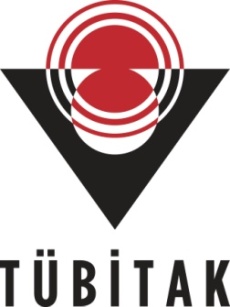 TÜBİTAK–2209-A ÜNİVERSİTE ÖĞRENCİLERİ ARAŞTIRMA PROJELERİ DESTEĞİ PROGRAMIBaşvuru formunun Arial 9 yazı tipinde, her bir konu başlığı altında verilen açıklamalar göz önünde bulundurularak hazırlanması ve ekler hariç toplam 20 sayfayı geçmemesi beklenir (Alt sınır bulunmamaktadır). Değerlendirme araştırma önerisinin özgün değeri, yöntemi, yönetimi ve yaygın etkisi başlıkları üzerinden yapılacaktır.ARAŞTIRMA ÖNERİSİ FORMU.....Yılı… Dönem BaşvurusuA. GENEL BİLGİLERÖZET     Türkçe özetin araştırma önerisinin (a) özgün değeri, (b) yöntemi, (c) yönetimi ve (d) yaygın etkisi hakkında bilgileri kapsaması beklenir. Bu bölümün en son yazılması önerilir. ÖZGÜN DEĞER  1.1. Konunun Önemi, Araştırma Önerisinin Özgün Değeri ve Araştırma Sorusu/HipoteziAraştırma önerisinde ele alınan konunun kapsamı ve sınırları ile önemi literatürün eleştirel bir değerlendirmesinin yanı sıra nitel veya nicel verilerle açıklanır.Özgün değer yazılırken araştırma önerisinin bilimsel değeri, farklılığı ve yeniliği, hangi eksikliği nasıl gidereceği veya hangi soruna nasıl bir çözüm geliştireceği ve/veya ilgili bilim veya teknoloji alan(lar)ına kavramsal, kuramsal ve/veya metodolojik olarak ne gibi özgün katkılarda bulunacağı literatüre atıf yapılarak açıklanır. Önerilen çalışmanın araştırma sorusu ve varsa hipotezi veya ele aldığı problem(ler)i açık bir şekilde ortaya konulur.Amaç ve HedeflerAraştırma önerisinin amacı ve hedefleri açık, ölçülebilir, gerçekçi ve araştırma süresince ulaşılabilir nitelikte olacak şekilde yazılır.YÖNTEMAraştırma önerisinde uygulanacak yöntem ve araştırma teknikleri (veri toplama araçları ve analiz yöntemleri dahil) ilgili literatüre atıf yapılarak açıklanır. Yöntem ve tekniklerin çalışmada öngörülen amaç ve hedeflere ulaşmaya elverişli olduğu ortaya konulur. Yöntem bölümünün araştırmanın tasarımını, bağımlı ve bağımsız değişkenleri ve istatistiksel yöntemleri kapsaması gerekir. Araştırma önerisinde herhangi bir ön çalışma veya fizibilite yapıldıysa bunların sunulması beklenir. Araştırma önerisinde sunulan yöntemlerin iş paketleri ile ilişkilendirilmesi gerekir. PROJE YÖNETİMİ İş- Zaman ÇizelgesiAraştırma önerisinde yer alacak başlıca iş paketleri ve hedefleri, her bir iş paketinin hangi sürede gerçekleştirileceği, başarı ölçütü ve araştırmanın başarısına katkısı “İş-Zaman Çizelgesi” doldurularak verilir. Literatür taraması, gelişme ve sonuç raporu hazırlama aşamaları, araştırma sonuçlarının paylaşımı, makale yazımı ve malzeme alımı ayrı birer iş paketi olarak gösterilmemelidir.Başarı ölçütü olarak her bir iş paketinin hangi kriterleri sağladığında başarılı sayılacağı açıklanır. Başarı ölçütü, ölçülebilir ve izlenebilir nitelikte olacak şekilde nicel veya nitel ölçütlerle (ifade, sayı, yüzde, vb.) belirtilir.İŞ-ZAMAN ÇİZELGESİ (*)(*) Çizelgedeki satırlar ve sütunlar gerektiği kadar genişletilebilir ve çoğaltılabilir.Risk Yönetimi   Araştırmanın başarısını olumsuz yönde etkileyebilecek riskler ve bu risklerle karşılaşıldığında araştırmanın başarıyla yürütülmesini sağlamak için alınacak tedbirler (B Planı) ilgili iş paketleri belirtilerek ana hatlarıyla aşağıdaki Risk Yönetimi Tablosu’nda ifade edilir. B planlarının uygulanması araştırmanın temel hedeflerinden sapmaya yol açmamalıdır.                                                       RİSK YÖNETİMİ TABLOSU*   (*) Tablodaki satırlar gerektiği kadar genişletilebilir ve çoğaltılabilir.Araştırma OlanaklarıBu bölümde projenin yürütüleceği kurum ve kuruluşlarda var olan ve projede kullanılacak olan altyapı/ekipman (laboratuvar, araç, makine-teçhizat, vb.) olanakları belirtilir.ARAŞTIRMA OLANAKLARI TABLOSU (*) (*) Tablodaki satırlar gerektiği kadar genişletilebilir ve çoğaltılabilir.YAYGIN ETKİ      Önerilen çalışma başarıyla gerçekleştirildiği takdirde araştırmadan elde edilmesi öngörülen ve beklenen yaygın etkilerin neler olabileceği, diğer bir ifadeyle yapılan araştırmadan ne gibi çıktı, sonuç ve etkilerin elde edileceği aşağıdaki tabloda verilir.ARAŞTIRMA ÖNERİSİNDEN BEKLENEN YAYGIN ETKİ TABLOSU5. BÜTÇE TALEP ÇİZELGESİNOT: Bütçe talebiniz olması halinde hem bu tablonun hem de TÜBİTAK Yönetim Bilgi Sistemi (TYBS) başvuru ekranında karşınıza gelecek olan bütçe alanlarının doldurulması gerekmektedir. Yukardaki tabloda girilen bütçe kalemlerindeki rakamlar ile, TYBS başvuru ekranındaki rakamlar arasında farklılık olması halinde TYBS ekranındaki veriler dikkate alınır ve başvuru sonrasında değiştirilemez.6. BELİRTMEK İSTEDİĞİNİZ DİĞER KONULARSadece araştırma önerisinin değerlendirilmesine katkı sağlayabilecek bilgi/veri (grafik, tablo, vb.) eklenebilir. 7. EKLEREK-1:  KAYNAKLARBaşvuru Sahibinin Adı Soyadı: Araştırma Önerisinin Başlığı:Danışmanın Adı Soyadı:Araştırmanın Yürütüleceği Kurum/Kuruluş:ÖzetEn az 25, en fazla 450 kelime yazılmalıdır.Anahtar Kelimeler: az az 3, en fazla 5 kelime yazılmalı ve kelimeler arasına virgül konulmalıdır.En az 350 karakter (harf, noktalama işareti vb.) yazılmalıdır.En az 350 karakter (harf, noktalama işareti vb.) yazılmalıdır.En az 350 karakter (harf, noktalama işareti vb.) yazılmalıdır.İP Noİş Paketlerinin Adı ve HedefleriKim(ler) Tarafından GerçekleştirileceğiZaman Aralığı(..-.. Ay)Başarı Ölçütü ve Projenin Başarısına Katkısı 12345İP NoEn Önemli RisklerRisk Yönetimi (B Planı)12Kuruluşta Bulunan Altyapı/Ekipman Türü, Modeli(Laboratuvar, Araç, Makine-Teçhizat, vb.)Projede Kullanım AmacıYaygın Etki TürleriÖnerilen Araştırmadan Beklenen Çıktı, Sonuç ve EtkilerBilimsel/Akademik (Makale, Bildiri, Kitap Bölümü, Kitap)Ekonomik/Ticari/Sosyal(Ürün, Prototip, Patent, Faydalı Model, Üretim İzni, Çeşit Tescili, Spin-off/Start- up Şirket, Görsel/İşitsel Arşiv, Envanter/Veri Tabanı/Belgeleme Üretimi, Telife Konu Olan Eser, Medyada Yer Alma, Fuar, Proje Pazarı, Çalıştay, Eğitim vb. Bilimsel Etkinlik, Proje Sonuçlarını Kullanacak Kurum/Kuruluş, vb. diğer yaygın etkiler)Araştırmacı Yetiştirilmesi ve Yeni Proje(ler) Oluşturma (Yüksek Lisans/Doktora Tezi, Ulusal/Uluslararası Yeni Proje)Bütçe Türü Talep Edilen Bütçe Miktarı (TL)Talep GerekçesiSarf MalzemeMakina/Teçhizat (Demirbaş)Hizmet AlımıUlaşımTOPLAM